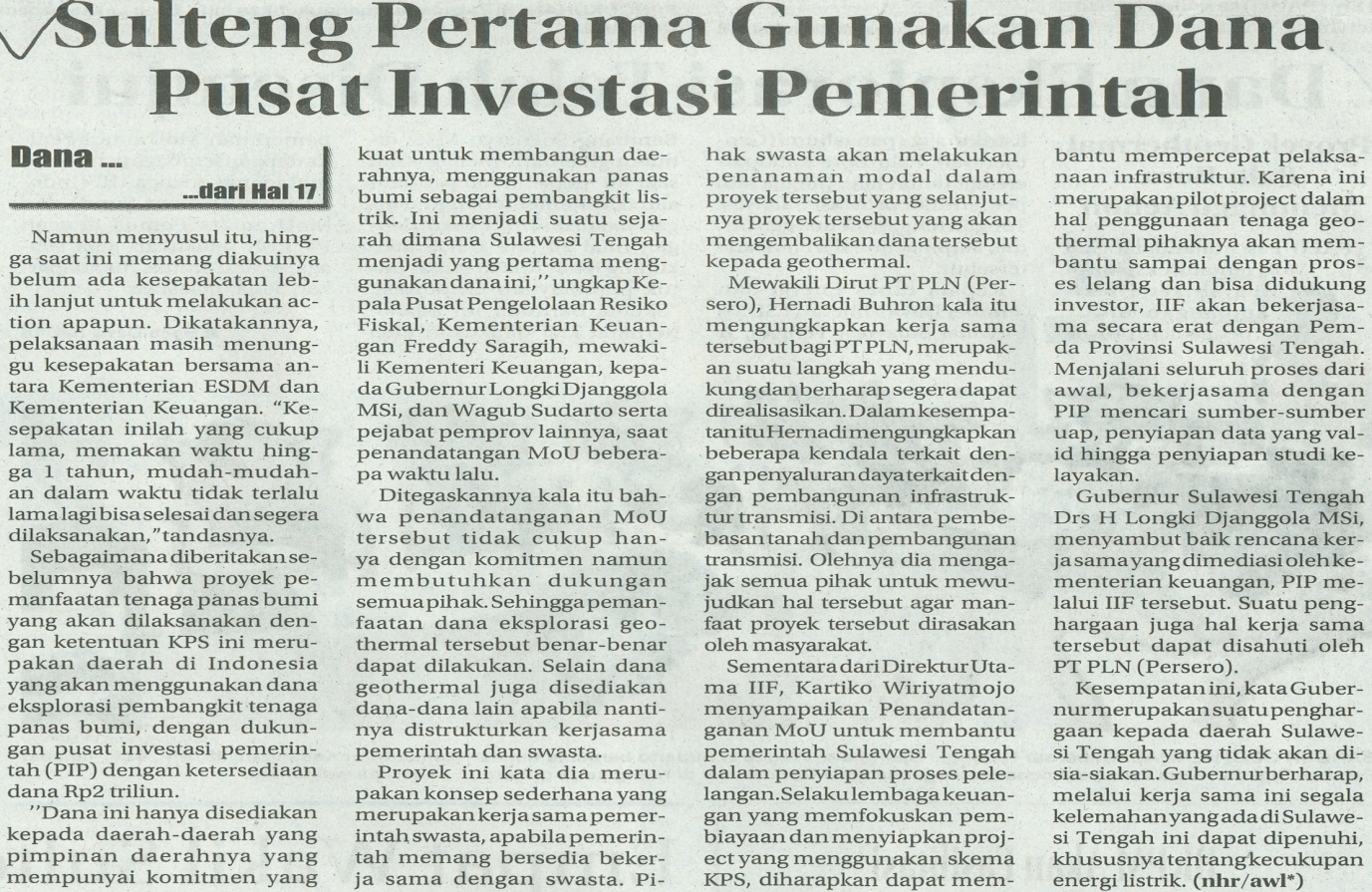 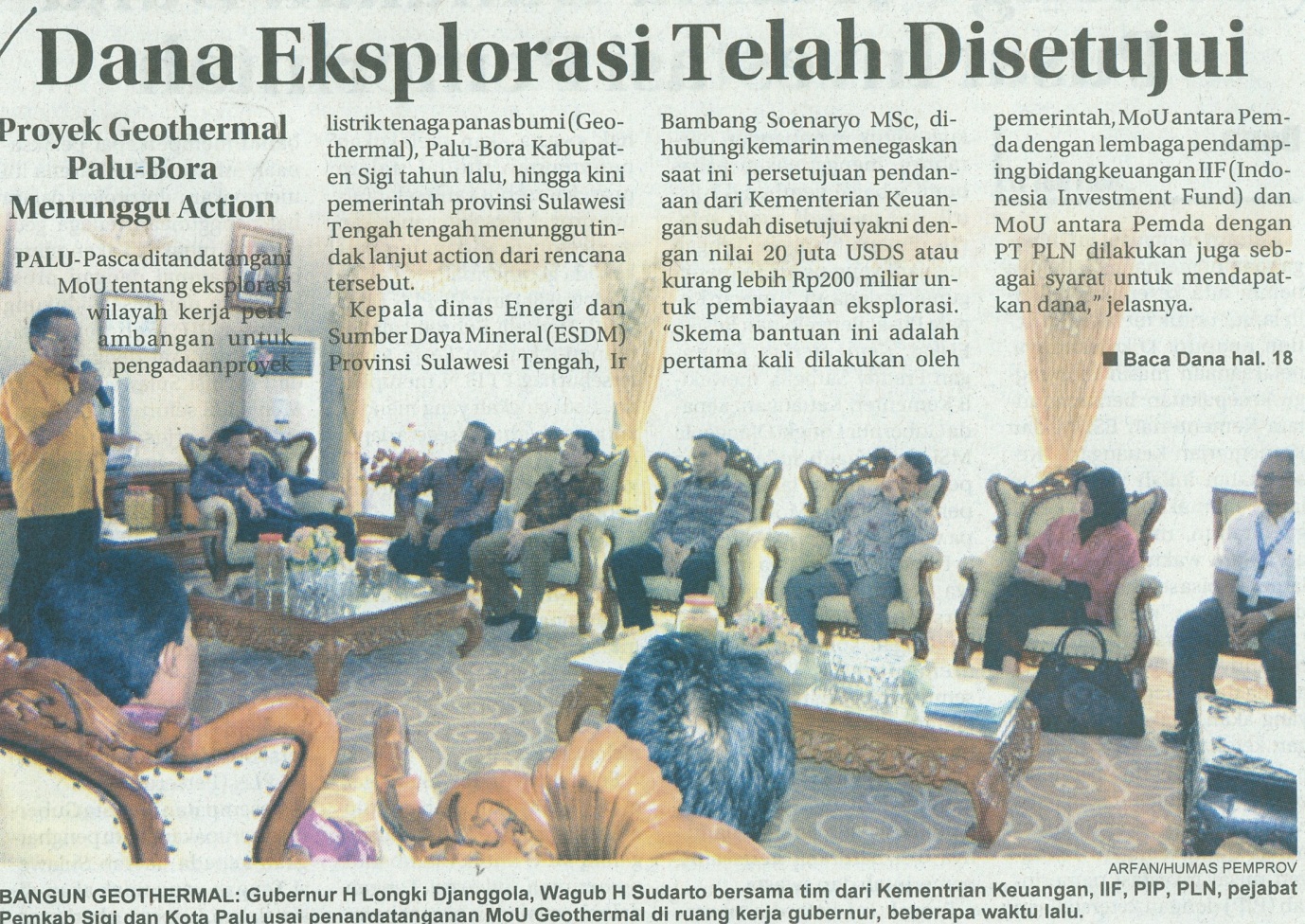 Harian    	:Radar SultengKasubaudSulteng IHari, tanggal:Rabu,7 Mei 2014KasubaudSulteng IKeterangan:Halaman 01 Kolom 06-10, Hal 18 Kolom 19-22KasubaudSulteng IEntitas:Provinsi Sulawesi TengahKasubaudSulteng I